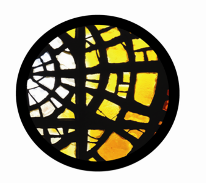 Bible Study Registration Form2021-2022Tuesday session - 9:30-11:30am - starts Sept. 14Friday sessions – #1-6:30-8:00am  / #2-9:00-10:30am -  starts Sept. 10Choose your preference(s):_____Tuesday morning	_____Friday a.m. Session 1	       _____Friday a.m. Session 2		In-person_____   	Zoom _______ 	   Combo_______Please print clearlyName_____________________________________________________________	Mailing Address	______________________________________________				______________________________________________Phone ________________ cell/home   Add’l Phone__________________cell/homeEmail______________________________________Questions regarding Tuesday Bible Study – contact Kathy Schmidt - 231-499-9507Questions regarding Friday Bible Study Sessions – contact Richard Lewis – 231-883-8162	OR contact the Faith Formation Office @ 231-947-4620 ext. 222Costs for each Study are different – call the persons listed above for information